Name ____________________________________________________________ Date _______________________ Period ________CATALYST CHART: Week _____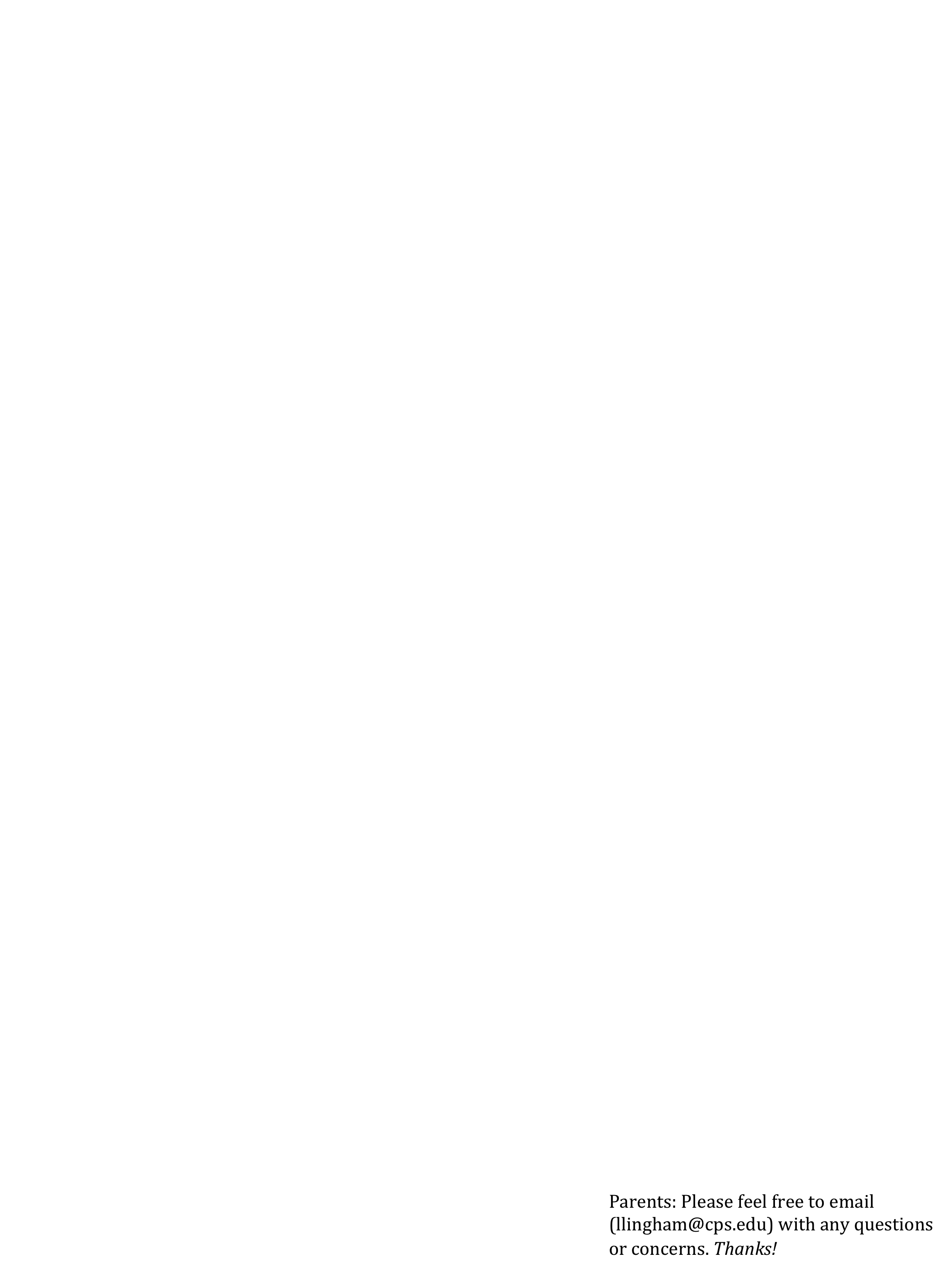 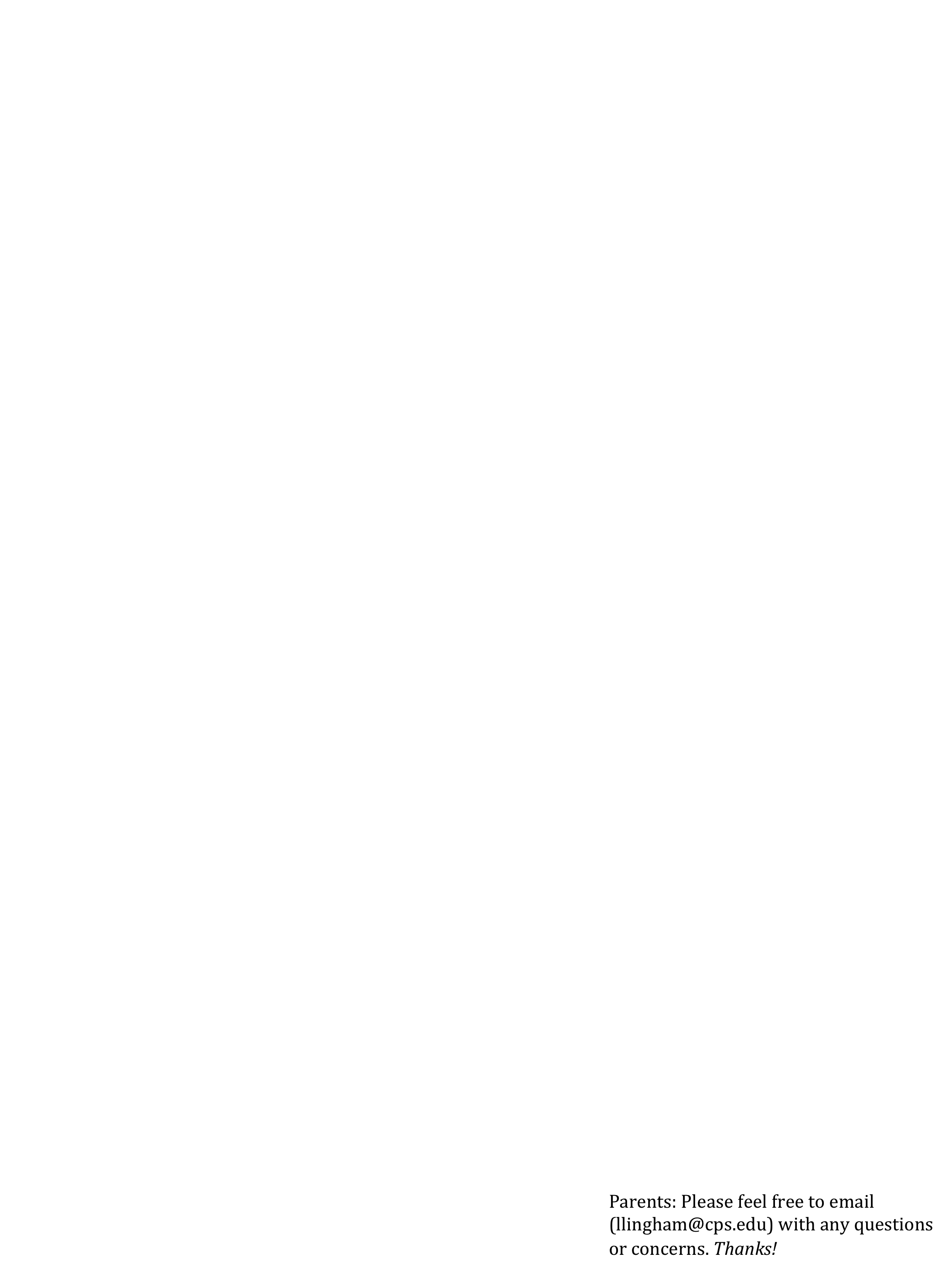 Graph 1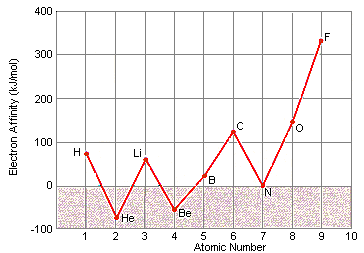 Graph 2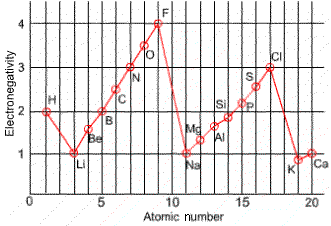 Date + HomeworkObjective Answer and ExplanationCorrect?Mon.   ________Homework:Standard:Tues.   ________Homework:Standard:Wed.   ________Homework:Standard:Thurs.   ________Homework:Standard:Fri.   ________Homework: